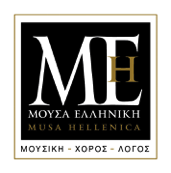 4ο ΦΕΣΤΙΒΑΛ ΜΟΥΣΑ ΕΛΛΗΝΙΚΗMUSA HELLENICA FESTIVAL26 Ιουλίου – 1 Αυγούστου 2020ΧίοςΠρόγραμμα – ΣυντελεστέςΔιοργάνωσηΜΟΥΣΑ ΕΛΛΗΝΙΚΗΚαλλιτεχνική διεύθυνσηΕλευθερία ΛυκοπάντηΚαλλιτεχνικός σύμβουλοςΑλέξανδρος ΚαλογεράςΕνημέρωση1 Ιουλίου 2020Προσχέδιο 2.3.24ο ΦΕΣΤΙΒΑΛ ΜΟΥΣΑ ΕΛΛΗΝΙΚΗMUSA HELLENICA FESTIVAL26 Ιουλίου – 1 Αυγούστου 2020- - - Χίος - - -Μουσική και ΛόγοςΔιοργάνωση:  ΜΟΥΣΑ ΕΛΛΗΝΙΚΗΚαλλιτεχνική διεύθυνση:  Ελευθερία ΛυκοπάντηΚαλλιτεχνικός σύμβουλος:  Αλέξανδρος Καλογεράςhttps://musahellenicafestival.gr/	Η Μουσική και ο Λόγος, αποκλειστικά δημιουργήματα του ανθρώπου, έχουν πολλά κοινά μεταξύ τους. Με τη χρήση του οργανωμένου ήχου μπορούν να γεννούν, να προσδιορίζουν και να  επικοινωνούν τις πλέον αφηρημένες συλλήψεις του ανθρωπίνου πνεύματος.  	Από την αρχαιότητα ο Λόγος χρησιμοποιείται για να δώσει πνοή στη Μουσική, η Μουσική για να πλαισιώσει και να αποθεώσει το Λόγο. Οι ιδέες, το συναίσθημα, η αισθητική και η λογική γενεών και γενεών συλλογικά χτίζουν ζωντανά αρχιτεκτονήματα, τα οποία διαρκώς τροποποιούνται, μεταμορφώνονται, εξελίσσονται και με το έργο ιδιαίτερων προσωπικοτήτων εκτινάσσονται προς νέα ύψη και νέες κατευθύνσεις.	Οι Έλληνες συνθέτες ανά τους αιώνες, χρήστες και κάτοχοι μίας εξαιρετικά ευέλικτης, εκφραστικής, παραστατικής, γόνιμης και μουσικής γλώσσας, ασφαλώς τη συνενώνουν άρρηκτα με τη μουσική τους: το ποίημα γίνεται βάση συμφωνικού έργου, ο στίχος γίνεται τραγούδι, ο ύμνος ψαλμωδία, ο θεατρικός λόγος χορικό. Και ακόμη πιο πέρα, όταν το κείμενο σπάει, και, έτσι λιτό και αποστασιοποιημένο, μπορεί με τη βοήθεια της μουσικής να χωρέσει περισσότερα νοήματα, περισσότερες εικόνες.	Το 4ο Φεστιβάλ Σύγχρονης Ελληνικής Μουσικής χαρίζει στο κοινό της Χίου ένα πολυδιάστατο πρόγραμμα.  Σχεδιάζει συναυλίες και εκδηλώσεις αφιερωμένες στο λόγιο τραγούδι, στο δημοφιλές τραγούδι, στη Βυζαντινή υμνογραφία, στο αρχαίο θέατρο, στον πειραματισμό. Αναθέτει σε νέους συνθέτες νέα έργα και εμπλουτίζει την ελληνική μουσική εργογραφία.  Με σειρά διαλέξεων ενημερώνει το κοινό για τον εκάστοτε προβληματισμό. Με τα εκπαιδευτικά προγράμματα και τα μαθήματα που διοργανώνει δίνει μοναδική ευκαιρία στους νέους μουσικούς των Ωδείων και του Μουσικού Σχολείου για πρόοδο. 	Φιλόμουσοι της Χίου, η εβδομάδα του 4ου Φεστιβάλ είναι μία γιορτή για το νησί μας. Ελάτε να τη ζήσουμε μαζί.4ο ΦΕΣΤΙΒΑΛ ΜΟΥΣΑ ΕΛΛΗΝΙΚΗMUSA HELLENICA FESTIVAL26 Ιουλίου – 1 Αυγούστου 2020- - - Χίος - - -Μουσική και ΛόγοςΔιοργάνωση:  ΜΟΥΣΑ ΕΛΛΗΝΙΚΗΚαλλιτεχνική διεύθυνση:  Ελευθερία ΛυκοπάντηΚαλλιτεχνικός σύμβουλος:  Αλέξανδρος Καλογεράςhttps://musahellenicafestival.gr/7ήμερο εκδηλώσεων με ελεύθερη είσοδο για το κοινό9 συναυλίεςΈρευνα και πρώτη παρουσίαση βυζαντινών ύμνων Χίων μελοποιώνΠοιητές από την Χίο πηγή έμπνευσης ελλήνων και ξένων συνθετών30 μουσικοί και καλλιτέχνες από την Χίο, την Ελλάδα και το εξωτερικό4 ημέρες μουσικών μαθημάτων/masterclasses για σπουδαστές μουσικής	Κλασικό Πιάνο	Συνοδεία στο πιάνο	Το πιάνο στο ελληνικό τραγούδι	Φωνητική-Όπερα	Τραγούδι και Δημοφιλές τραγούδι	Θέατρο/Απαγγελία	Ξύλινα πνευστά (φλάουτο, κλαρινέτο)	Χάλκινα πνευστά (τρομπέτα)	Άρπα 	Κλασική κιθάρα	Η κιθάρα στο ελληνικό τραγούδι	Κρουστά ορχήστρας	Ντραμς	Βιολί	Βιόλα	Βιολοντσέλο	Κοντραμπάσο		Μουσικολογική έρευνα	Θεωρία	Σύνθεση3 ημέρες διαλέξεων με θέμα τις σύγχρονες αντιλήψεις για την σχέση μουσικής και λόγου.Για τους πολύ μικρούς μας φίλους: πενθήμερο μουσικό πρόγραμμα για παιδιά προσχολικής 	ηλικίας και των πρώτων τάξεων του Δημοτικού Σχολείου2 συναυλίες στα γηροκομεία Καρδαμύλων και ΧίουΣυναυλία Νέων από τη ΧίοΈκθεση Εικαστικών που ζουν και εργάζονται στη Χίο, με θέμα «Ζωγραφική, Μουσική και Λόγος»Ομηρικό Εργαστήριο Καλλιτεχνικής Έκφρασης Νέων για μαθητές Δημοτικού, Γυμνασίου και Λυκείου, με θέμα τα έπη του Ομήρου.4ο ΦΕΣΤΙΒΑΛ ΜΟΥΣΑ ΕΛΛΗΝΙΚΗMUSA HELLENICA FESTIVAL26 Ιουλίου – 1 Αυγούστου 2020- - - Χίος - - -Μουσική και ΛόγοςΔιοργάνωση:  ΜΟΥΣΑ ΕΛΛΗΝΙΚΗΚαλλιτεχνική διεύθυνση:  Ελευθερία ΛυκοπάντηΚαλλιτεχνικός σύμβουλος:  Αλέξανδρος Καλογεράςhttps://musahellenicafestival.gr/Το Φεστιβάλ της ΜΟΥΣΑΣ ΕΛΛΗΝΙΚΗΣ πραγματοποιείται για τέταρτη χρονιά στη Χίο με ποικίλες δραστηριότητες. Το κοινό της Χίου προσκαλείται να τις παρακολουθήσει όλες και να συμμετέχει ενεργά σε αυτές.	Θέμα:Μουσική και ΛόγοςΕκδηλώσεις:9 συναυλίες με δεκάδες έργα Ελλήνων δημιουργών (Βυζαντινή μουσική, Λόγια μουσική, Δημοφιλές 	τραγούδι)Παρουσιάσεις και συζητήσεις ανοικτές στο κοινόΈρευνα και πρώτη παρουσίαση βυζαντινών ύμνων Χίων μελοποιώνΕργαστήρια και masterclasses για μουσικούς και φιλόμουσουςΕκδηλώσεις στα γηροκομεία Καρδαμύλων και ΧίουΓια τους πολύ μικρούς μας φίλους: μουσικό πρόγραμμα για παιδιά προσχολικής ηλικίας και των πρώτων 	τάξεων του Δημοτικού ΣχολείουΈκθεση Εικαστικών που ζουν και εργάζονται στη Χίο, με θέμα «Μουσική και Λόγος»Ομηρικό Εργαστήριο Καλλιτεχνικής Έκφρασης Νέων για μαθητές Δημοτικού, Γυμνασίου και Λυκείου: 	τα παιδιά με τους δασκάλους τους φτιάχνουν τα δικά τους έργα με πηγή εμπνευσης την Ιλιάδα και 	την Οδύσσεια.ΕΚΔΗΛΩΣΕΙΣΕλεύθερη είσοδος σε όλες τις εκδηλώσεις Κυριακή 26 ΙουλίουΕΓΩ, Ο ΔΙΟΝΥΣΙΟΣ ΛΑΥΡΑΓΚΑΣ!, ώρα: 21:00 – Αρχοντικό Σπύρου Στεφάνου	Δραματοποιημένη εκδήλωση για τη ζωή και το έργο του Επτανήσιου θεμελιωτή του ελληνικού μελοδράματος.		Γιώργος Κροντήρης, ηθοποιός		Μαριάννα Μανσόλα, σοπράνο 		Γεώργιος Γερακιανάκης, τενόρος		Δημήτρης Γιάκας, πιάνο		Φώτης Πέζος, βιολί		Κείμενα: Ελένη Στασινού, συγγραφέας4ο Φεστιβάλ ΜΟΥΣΑ ΕΛΛΗΝΙΚΗ – Χίος 2020, σελ. 2/8Δευτέρα 27 ΙουλίουLUCIANO BERIO: EΡΓΑ ΓΙΑ ΦΩΝΗ, ώρα: 10:00 – 11:30 - Μουσικό Σχολείο Χίου 	Τρεις συναντήσεις με τον Αλέξανδρο Καλογερά για την παρουσίαση φωνητικών έργων του Ιταλού συνθέτη Luciano Berio, τα οποία βασίζονται στην πρωτοποριακή προσέγγιση της ανθρώπινης φωνής και του λογοτεχνικού κειμένου: A-ronne, Sequenza No. 3, Thema (Omaggio a Joyce), Circles.ΓΙΑ ΤΟΥΣ ΠΟΛΥ ΜΙΚΡΟΥΣ ΜΑΣ ΦΙΛΟΥΣ, ώρα: 11:30 – 13:00 - Μουσικό Σχολείο Χίου 	Μουσικό πρόγραμμα/εργαστήριο με την Άννα Δανιηλίδη για παιδιά προσχολικής ηλικίας και των πρώτων τάξεων του Δημοτικού Σχολείου. Γνωριμία με τη Μουσική και τα όργανα. Τα παιδιά θα ετοιμαστούν να συμμετάσχουν στη συναυλία της Παρασκευής 31 Ιουλίου.ΕΡΓΑΣΤΗΡΙΑ - MASTERCLASSES, ώρα: 11:30 – 13:00 - Μουσικό Σχολείο Χίου 	Μάθημα με τους καλεσμένους εκτελεστές:  βιολί, βιόλα, πιάνο, συνοδεία στο πιάνο, τραγούδι, 	θεωρητικά και σύνθεσηΕΙΚΟΣΙ ΤΡΑΓΟΥΔΙΑ ΑΠΟ ΤΗ ΧΙΟ, ώρα: 21:00 – Αρχοντικό Σπύρου Στεφάνου	Ποιητές από τη Χίο τροφοδοτούν την ευαισθησία Ελλήνων συνθετών.		Ποιητές: 	Ματθαίος Μουντές, Λάμπρος Πορφύρας, Φώτης Αγγουλές, Γεώργιος Σουρής		Συνθέτες: 	Θόδωρος Αντωνίου, Γεώργιος Γεωργιάδης, Μίκης Θεοδωράκης, Δημήτρης Μηνακάκης, 			Άλκης Μπαλτάς, Γεώργιος Λαμπελέτ, Γιάννης Α. Παπαϊωάνου, Μωρίς Ραβέλ		Εισαγωγή στη συναυλία: Παναγιώτης Ανδριόπουλος		Γιώργος Κροντήρης ηθοποιός 		Δάφνη Πανουργιά, τραγούδι		Παναγιώτης Κραμπής, πιάνο		Προβολή χαρακτικών του Χιώτη χαράκτη Νίκου Γιαλούρη4ο Φεστιβάλ ΜΟΥΣΑ ΕΛΛΗΝΙΚΗ – Χίος 2020, σελ. 3/8Τρίτη 28 ΙουλίουLUCIANO BERIO: EΡΓΑ ΓΙΑ ΦΩΝΗ, ώρα: 10:00 – 11:30 - Μουσικό Σχολείο Χίου 	Τρεις συναντήσεις με τον Αλέξανδρο Καλογερά για την παρουσίαση φωνητικών έργων του Ιταλού συνθέτη Luciano Berio, τα οποία βασίζονται στην πρωτοποριακή προσέγγιση της ανθρώπινης φωνής και του λογοτεχνικού κειμένου: A-ronne, Sequenza No. 3, Thema (Omaggio a Joyce), Circles.ΓΙΑ ΤΟΥΣ ΠΟΛΥ ΜΙΚΡΟΥΣ ΜΑΣ ΦΙΛΟΥΣ, ώρα: 11:30 – 13:00 - Μουσικό Σχολείο Χίου 	Μουσικό πρόγραμμα/εργαστήριο με την Άννα Δανιηλίδη για παιδιά προσχολικής ηλικίας και των πρώτων τάξεων του Δημοτικού Σχολείου. Γνωριμία με τη Μουσική και τα όργανα. Τα παιδιά θα ετοιμαστούν να συμμετάσχουν στη συναυλία της Παρασκευής 31 Ιουλίου.ΕΡΓΑΣΤΗΡΙΑ - MASTERCLASSES, ώρα: 11:30 – 13:00 - Μουσικό Σχολείο Χίου 	Μάθημα με τους καλεσμένους εκτελεστές:  βιολί, βιόλα, πιάνο, συνοδεία στο πιάνο, τραγούδι, κιθάρα, 	θεωρητικά και σύνθεσηEΓΚΑΙΝΙΑ EΚΘΕΣΗΣ ΕΙΚΑΣΤΙΚΩΝ, ώρα: 20:00 – «Περιβόλι»Ομαδική έκθεση καλλιτεχνών που ζουν και εργάζονται στη Χίο	Θέμα: Μουσική και ΛόγοςΗ ιδέα για τη διάδραση Μουσικής και Εικαστικών, ζωγράφων, γλυπτών, φωτογράφων, γεννήθηκε φέτος.Στην πρόσκληση ανταποκρίθηκαν αρκετοί καλλιτέχνες, που μένουν στη Χίο, γνωστοί, προικισμένοι, τολμηροί, διαθέσιμοι να πειραματιστούν ελεύθερα, διαλέγοντας το υλικό, τη φόρμα, την τεχνική, κατά τον δικό του ο καθένας τρόπο. Το είδαν σαν πρόκληση. Πώς ανοίγεις κουβέντα  με κάτι που διαρκώς γλιστράει, φεύγει, το κυνηγάς, σου αποκαλύπτεται, και πάλι το χάνεις, για να σου σκάσει χαμόγελο από άλλη μεριά; Ο Λόγος!Και αρχίζεις να κολυμπάς στα πιο στενά και βαθιά σοκάκια του μυαλού και της καρδιάς, για να συνεχίσεις το ταξίδι και ίσως κάποια στιγμή να φτάσεις να  αφουγκραστείς τη σχέση του Λόγου με την πιο αφηρημένη από όλες τις τέχνες, τη Μουσική.Στην έκθεση παίρνουν μέρος:Μαρία Μελουζίν Κασαπίδου, ζωγράφοςΓιάννης Κωσταρής, φωτογράφοςΗλίας Λυκουρίνας, ζωγράφοςΠαναγιώτα Μακρή, ζωγράφοςΣτράτος Στεριανός, ζωγράφοςΓιώργος Τσορβάς, μαρμαρογλύπτηςΝίκος Φράσκος, αγιογράφος, ζωγράφοςΈβης Χρήστου, γλύπτης	Επιμέλεια: Ελευθερία ΛυκοπάντηΧΙΟΙ ΥΜΝΟΓΡΑΦΟΙ ΚΑΙ ΨΑΛΤΕΣ ΚΑΤΑ ΤΟ 19ο ΑΙΩΝΑ, ώρα: 21:00 – «Περιβόλι»	Η Χίος στη μακρά ιστορία της έχει να επιδείξει μια λαμπρή χορεία ψαλτών, προικισμένων όχι μόνο με το χάρισμα της φωνής αλλά ταυτόχρονα εφοδιασμένων με τη μουσικο-θεωρητική γνώση της Ψαλτικής Τέχνης, η οποία τους επιτρέπει να μελοποιούν (να συνθέτουν) ύμνους. Κατά το 19ο αιώνα συναντάμε το ενδιαφέρον φαινόμενο της συνάντησης εξαιρετικών ψαλτών σπουδασμένων μουσικά στη Χίο, Σμύρνη και Κωνσταντινούπολη με σύγχρονούς τους ή περίπου σύγχρονούς τους υμνογράφους, των οποίων τα έργα ενδύουν μουσικά.		Παρουσιάζουν 		Μιχάλης Στρουμπάκης, Επίκουρος Καθηγητής Ιστορικής Βυζαντινής Μουσικολογίας, της Πατριαρχικής 			Ανώτατης Εκκλησιαστικής Ακαδημίας Κρήτης 		Παναγιώτης Ανδριόπουλος, Θεολόγος, Μουσικός	Συμμετέχουν Πρωτοψάλτες και Λαμπαδάριοι, οι οποίοι θα αποδώσουν πρωτότυπες και άγνωστες 	συνθέσεις Χίων Πρωτοψαλτών του 19ου αιώνος.4ο Φεστιβάλ ΜΟΥΣΑ ΕΛΛΗΝΙΚΗ – Χίος 2020, σελ. 4/8Τετάρτη 29 ΙουλίουLUCIANO BERIO: EΡΓΑ ΓΙΑ ΦΩΝΗ, ώρα: 10:00 – 11:30 - Μουσικό Σχολείο Χίου 	Τρεις συναντήσεις με τον Αλέξανδρο Καλογερά για την παρουσίαση φωνητικών έργων του Ιταλού συνθέτη Luciano Berio, τα οποία βασίζονται στην πρωτοποριακή προσέγγιση της ανθρώπινης φωνής και του λογοτεχνικού κειμένου: A-ronne, Sequenza No. 3, Thema (Omaggio a Joyce), Circles.ΓΙΑ ΤΟΥΣ ΠΟΛΥ ΜΙΚΡΟΥΣ ΜΑΣ ΦΙΛΟΥΣ, ώρα: 11:30 – 13:00 - Μουσικό Σχολείο Χίου 	Μουσικό πρόγραμμα/εργαστήριο με την Άννα Δανιηλίδη για παιδιά προσχολικής ηλικίας και των πρώτων τάξεων του Δημοτικού Σχολείου. Γνωριμία με τη Μουσική και τα όργανα. Τα παιδιά θα ετοιμαστούν να συμμετάσχουν στη συναυλία της Παρασκευής 31 Ιουλίου.ΧΡΟΝΙΑ ΠΟΛΛΑ ΜΙΚΗΜΕ ΜΙΑ ΦΩΝΗ ΚΑΙ ΔΥΟ ΚΙΘΑΡΕΣ, ώρα: 21:00 – Αρχοντικό Ρίζικο	Το κιθαριστικό ντουέτο Αλεξάνδρα Χριστοδήμου και Γιάννης Πετρίδης συμπράττουν με τη σοπράνο Δάφνη Πανουργιά σε ένα ασυνήθιστο πρόγραμμα και εύχονται χρόνια πολλά στον Μίκη για τα 95α  του γενέθλια.		Luigi Boccherini, Introduction & Fandago *		Δημήτρης Μακρής, Απόλλων		Βασίλης Τενίδης, Ρεμπέτικη Σουίτα 		Astor Piazzolla, Tango Suite		Μίκης Θεοδωράκης, Romancero Gitano (κείμενο: Λόρκα-Ελύτης) *		Αλεξάνδρα Χριστοδήμου, κιθάρα		Γιάννης Πετρίδης, κιθάρα		Δάφνη Πανουργιά, σοπράνο		* Προσαρμογή για 2 κιθάρες από τους εκτελεστές.4ο Φεστιβάλ ΜΟΥΣΑ ΕΛΛΗΝΙΚΗ – Χίος 2020, σελ. 5/8Πέμπτη 30 ΙουλίουΓΙΑ ΤΟΥΣ ΠΟΛΥ ΜΙΚΡΟΥΣ ΜΑΣ ΦΙΛΟΥΣ, ώρα: 10:00 – 11:30 - Μουσικό Σχολείο Χίου 	Μουσικό πρόγραμμα/εργαστήριο με την Άννα Δανιηλίδη για παιδιά προσχολικής ηλικίας και των πρώτων τάξεων του Δημοτικού Σχολείου. Γνωριμία με τη Μουσική και τα όργανα. Τα παιδιά θα ετοιμαστούν να συμμετάσχουν στη συναυλία της Παρασκευής 31 Ιουλίου.ΓΙΑ ΤΗΝ ΚΑΛΗ ΠΑΡΕΑ,	ώρα: 12:00 - Γηροκομείο Καρδαμύλων	Ένα πρόγραμμα 45 λεπτών για όσους δεν μπορούν να επισκεφτούν τις αίθουσες συναυλιών.	Δάφνη Πανουργιά, φωνή, 	Παναγιώτης Κραμπής, πιάνο	Αλεξάνδρα Χριστοδήμου και Γιάννης Πετρίδης, κιθαριστικό ντουέτοΒΩΒΟΣ ΚΙΝΗΜΑΤΟΓΡΑΦΟΣ - VIDEO ART, ώρα: 21:00 – Ίδρυμα Τσάκος	Ταινίες μας άλλης εποχής με καινούργια μουσική από Έλληνες συνθέτες σε ζωντανή εκτέλεση.	Το Παρίσι κοιμάται (1923) του Rene Clair, μουσική Δημήτρη Μακρή	Αλεξάνδρα Χριστοδήμου και Γιάννης Πετρίδης, κιθαριστικό ντουέτο	Δημήτρης Μαργαρίτης, βιολί 	Φώτης Πέζος, βιολί	Καθλήν Καλογερά, βιόλα	Κωστής Θέος,  βιολοντσέλο4ο Φεστιβάλ ΜΟΥΣΑ ΕΛΛΗΝΙΚΗ – Χίος 2020, σελ. 6/8Παρασκευή 31 ΙουλίουΓΙΑ ΤΗΝ ΚΑΛΗ ΠΑΡΕΑ,	ώρα: 10:30 - Γηροκομείο Χίου		Ένα πρόγραμμα 45 λεπτών για όσους δεν μπορούν να επισκεφτούν τις αίθουσες συναυλιών.	Δάφνη Πανουργιά, φωνή, 	Παναγιώτης Κραμπής, πιάνο	Αλεξάνδρα Χριστοδήμου και Γιάννης Πετρίδης, κιθαριστικό ντουέτοΕΡΓΑΣΤΗΡΙΑ - MASTERCLASSES, ώρα: 13:00 – 14:30 - Μουσικό Σχολείο Χίου 	Μάθημα με τους καλεσμένους εκτελεστές:  βιολί, βιόλα, δημοφιλές τραγούδι, φλάουτο, κλαρινέτο, τρομπέτα, κρουστά, τσέλο, κοντραμπάσο, κιθάρα, άρπαΣΥΝΑΥΛΙΑ ΝΕΩΝ, ώρα: 21:00 – Ίδρυμα Τσάκος		Μία ευκαιρία να χαρούμε νέους δημιουργούς και μουσικούς, μαθητές σχολείων και σπουδαστές ωδείων, σε 		έργα της επιλογής τους.		Συμμετέχουν:		Νέοι και πολύ νέοι εκτελεστές			Μαθητές του Μουσικού Σχολείου Χίου, των Ωδείων και του Εργαστηρίου Cantabile		Για τους Πολύ Μικρούς μας Φίλους			Μουσικό πρόγραμμα/εργαστήριο με την Άννα Δανιηλίδη για παιδιά προσχολικής ηλικίας και των 			πρώτων τάξεων του Δημοτικού Σχολείου.4ο Φεστιβάλ ΜΟΥΣΑ ΕΛΛΗΝΙΚΗ  – Χίος 2020, σελ. 7/8Σάββατο 1 ΑυγούστουΕΡΓΑΣΤΗΡΙΑ - MASTERCLASSES, ώρα: 12:30 – 14:00 - Μουσικό Σχολείο Χίου 	Μάθημα με τους καλεσμένους εκτελεστές:  βιολί, βιόλα, δημοφιλές τραγούδι, φλάουτο, κλαρινέτο, τρομπέτα, κρουστά, τσέλο, κοντραμπάσο, κιθάρα, άρπαΜΕ ΤΑ ΤΡΑΓΟΥΔΙΑ ΤΟΥ ΜΑΝΟΥ , ώρα: 21:00 – Μουσείο Μαστίχας	Συναυλία με τραγούδια του Μάνου Χατζιδάκι	Παναγιώτα Χαλουλάκου, τραγούδι	Αποστόλης Κούνης, τραγούδι, κιθάρα	Παναγιώτης Λιαρόπουλος, πιάνο, ενορχηστρώσεις, διεύθυνση	Βασιλική Λυμπέρη,, φλάουτο	Γιάννης Σαμπροβαλάκης, κλαρινέτο	Μάνος Θεοδοσάκης, τρομπέτα	Αθανασία Μάνου, άρπα	Παναγιώτης Κολιαβασίλης, κρουστά	Κώστας Μυλωνάς, κρουστά	Δημήτρης Μαργαρίτης, βιολί Φώτης Πέζος, βιολί	Kathleen Kalogeras, βιόλα	Κωστής Θέος, βιολοντσέλο	Γιώργος Γεωργιάδης, κoντραμπάσο	Βίντεο:  Παναγιώτης Λιαρόπουλος4ο Φεστιβάλ ΜΟΥΣΑ ΕΛΛΗΝΙΚΗ  – Χίος 2020, σελ. 8/8Παράλληλες εκδηλώσειςΟμηρικό Εργαστήριο Καλλιτεχνικής Έκφρασης Νέων *	για μαθητές Δημοτικού, Γυμνασίου και Λυκείου: τα παιδιά με τους δασκάλους τους φτιάχνουν τα δικά τους έργα με πηγή εμπνευσης την Ιλιάδα και την Οδύσσεια.	Συμμετέχουν:		Δημοτικό Σχολείο Αγίου Μάρκου Βροντάδου		Δημοτικό Σχολείο Παναγίας Ερυθιανής Βροντάδου		8ο Δημοτικό Σχολείο Χίου		Δημοτικό Σχολείο Κάμπου		Δημοτικό Σχολείο Συκιάδας – Λαγκάδας		Μουσικό Σχολείο Παλλήνης		* 	Το Ομηρικό Εργαστήριο αναβάλλεται για την επόμενη χρονιά λόγω διακοπής της λειτουργίας των 			σχολείων από τα μέσα Μαρτίου μέχρι τέλος Μαΐου 2020.Ομαδική έκθεση καλλιτεχνών που ζουν και εργάζονται στη Χίο, «Περιβόλι»Θέμα: Μουσική και ΛόγοςΕγκαίνια:  Τρίτη 28 Ιουλίου 2020, 20:00Η ιδέα για τη διάδραση Μουσικής και Εικαστικών, ζωγράφων, γλυπτών, φωτογράφων, γεννήθηκε φέτος.Στην πρόσκληση ανταποκρίθηκαν αρκετοί καλλιτέχνες, που μένουν στη Χίο, γνωστοί, προικισμένοι, τολμηροί, διαθέσιμοι να πειραματιστούν ελεύθερα, διαλέγοντας το υλικό, τη φόρμα, την τεχνική, κατά τον δικό του ο καθένας τρόπο. Το είδαν σαν πρόκληση. Πώς ανοίγεις κουβέντα  με κάτι που διαρκώς γλιστράει, φεύγει, το κυνηγάς, σου αποκαλύπτεται, και πάλι το χάνεις, για να σου σκάσει χαμόγελο από άλλη μεριά; Ο Λόγος!Και αρχίζεις να κολυμπάς στα πιο στενά και βαθιά σοκάκια του μυαλού και της καρδιάς, για να συνεχίσεις το ταξίδι και ίσως κάποια στιγμή να φτάσεις να  αφουγκραστείς τη σχέση του Λόγου με την πιο αφηρημένη από όλες τις τέχνες, τη Μουσική.Στην έκθεση παίρνουν μέρος:Μαρία Μελουζίν Κασαπίδου, ζωγράφοςΓιάννης Κωσταρής, φωτογράφοςΗλίας Λυκουρίνας, ζωγράφοςΠαναγιώτα Μακρή, ζωγράφοςΣτράτος Στεριανός, ζωγράφοςΓιώργος Τσορβάς, μαρμαρογλύπτηςΝίκος Φράσκος, αγιογράφος, ζωγράφοςΈβης Χρήστου, γλύπτηςΕπιμέλεια: Ελευθερία ΛυκοπάντηΕνδέχεται να υπάρξουν αλλαγές στο παρόν πρόγραμμα.Για την πλέον πρόσφατη ενημέρωση επικοινωνήστε με την κ. Ελευθερία Λυκοπάντηelykopanti@hotmail.gr